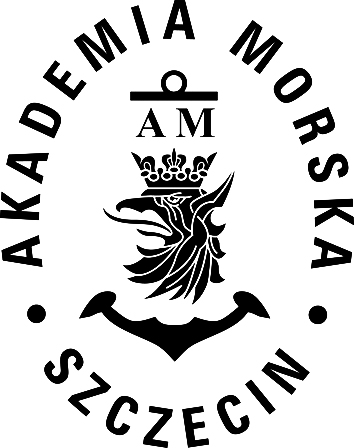 AKADEMIA MORSKA W SZCZECINIEDZIAŁ ADMINISTRACYJNO-GOSPODARCZYul. Wały Chrobrego 1-2	70 -500 Szczecintelefon (+48 91) 480 93 31	fax (+48 91) 480 95 75www.am.szczecin.pl	e-mail:am@am.szczecin.pl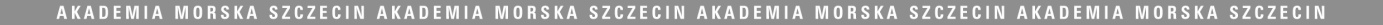 Szczecin, dnia  04.02.2019Z A P Y T A N I E   O F E R T O W EZamawiający:Akademia Morska w Szczecinieul. Wały Chrobrego 1-2, 70-500 SzczecinPrzedmiot zapytania (opis przedmiotu zamówienia)Akademia Morska w Szczecinie zaprasza do złożenia ofert na świadczenie usług telekomunikacyjnych w zakresie telefonii stacjonarnej z podziałem na zadania:- zadanie nr 1 - w budynku Akademii Morskiej w Szczecinie przy ul. Wały Chrobrego    1/2  - zadanie nr 2 - w placówkach dydaktycznych Akademii Morskiej w Szczecinie przy    ul. Dębogórskiej, Podgórnej, Żołnierskiej, Willowej, Wały Chrobrego, Starzyńskiego,  Szczerbcowej oraz H. Pobożnego w Szczecinie,  ulicy Komandorskiej w Świnoujściu - zadanie nr 3 - w placówkach dydaktycznych Akademii Morskiej w Szczecinie przy ulicy Mazowieckiej oraz Warzelniczej w Kołobrzegu.Dokładny opis przedmiotu zamówienia określa załącznik nr 1a (zad. Nr 1), 2a ( zad. Nr 2) oraz 3a (zad. Nr 3) do zapytania ofertowego.Termin realizacji:Zamówienie winno być zrealizowane w terminie 24 miesięcy licząc od dnia rozpoczęcia świadczenia usług, z zastrzeżeniem, że w przypadku gdy umowa zostanie zawarta wcześniej niż 31.03.2019r. świadczenie usługi rozpocznie się 01.04.2019r., natomiast, jeżeli umowa zostanie zawarta 31.03.2019r. lub po tym terminie świadczenie usług nastąpi najpóźniej w terminie 7  dni od daty zawarcia umowy.Zamawiający dopuszcza możliwość składania ofert częściowych, tj. na trzy zadania. Miejsce oraz termin składania i otwarcia ofert:Oferta powinna być przesłana za pośrednictwem: poczty elektronicznej na adres: k.malec@am.szczecin.pl,  lub też dostarczenie osobiście na adres: 70-500 Szczecin, ul. Wały Chrobrego 1-2, Kancelaria pok. 73a  w terminie do dnia 13.02.2019 r. do godziny 10:00Oferty złożone po terminie nie będą rozpatrywane.Oferent może przed upływem terminu składania ofert zmienić lub wycofać swoją ofertę.W toku badania i oceny ofert Zamawiający może żądać od oferentów wyjaśnień dotyczących treści złożonych ofert.Ocena ofert:Zamawiający dokona oceny ważnych ofert na podstawie następujących kryteriów:- cena 100%    6.  Dodatkowe informacje:Złożenie oferty cenowej nie jest równoznaczne ze złożeniem Zamówienia przez Zamawiającego i nie wiąże się z koniecznością zawarcia przez niego umowy.……………………………Załącznik nr 1 do zapytania ofertowegoNazwa i adres siedziby Wykonawcy: 	................................................................................Nr NIP:			..................................................……………………..…Nr REGON:		...................................................……………………….Nr konta bankowego:	........................................………………………….……nr telefonu:			........................................................................................nr faksu:		.........................................................................................e-mail: 		.........................................................................................dane osoby upoważnionej do kontaktowania się z Zamawiającym: ....................................................................................................................................O F E R T A   W Y K O N A W C YZADANIE NR 1Oferujemy świadczenie usług telekomunikacyjnych w zakresie telefonii stacjonarnej  zgodnie z opisem przedmiotu zamówienia za łączną cenę obliczoną na podstawie poniższej tabeli:netto: …………………………………………………………………….(słownie:	…………………………………………………………………….)stawka VAT: 23%brutto …………………………………………………………………….(słownie:	…………………………………………………………………….)Uwaga: Ilość minut połączeń miesięcznych  jest wartością szacunkową przygotowaną na podstawie zestawienia rachunków telefonicznych w okresie wrzesień 2018 – październik 2018 (3 miesiące) służącą ocenie ofert Wykonawców. Rzeczywisty czas  połączeń wykonywanych przez Zamawiającego może się różnić od przedstawionego w niniejszym formularzu. Z tego tytułu nie służą Wykonawcy względem Zamawiającego jakiekolwiek roszczenia.1. Oświadczamy, że zapoznaliśmy się z zapytaniem ofertowym i nie wnosimy do niej zastrzeżeń oraz zdobyliśmy konieczne informacje do przygotowania oferty .2. Oświadczamy, że jesteśmy związani niniejszą ofertą na czas wskazany w zapytaniu ofertowym.3. Oświadczamy, iż zamierzamy zlecić podwykonawcy następujące części zamówienia (wypełnić tylko w przypadku realizacji zamówienia przy udziale podwykonawców)      a)część ..........................................................................................................     b)część ..........................................................................................................4. W przypadku pozostałych standardowych usług niewymienionych w tabeli, płatności będą dokonywane na podstawie cen jednostkowych, określonych w cenniku  z dnia zawarcia umowy dla klientów biznesowych, stanowiący załącznik do oferty................................... , dnia ….......................                                            ............................................................ (podpis osoby upoważnionej do reprezentacji)Załącznik nr 1a do zapytania ofertowego ZADANIE NR 1budynek Akademii Morskiej w Szczecinie przy ul. Wały Chrobrego 1-2Zakres zamówienia:Zapewnienie stałego dostępu do publicznej sieci telefonicznej.Zamawiający wyklucza stosowanie technologii VoIP, numerów dostępowych oraz świadczenia usług z wykorzystaniem prefiksu, itp. technologii alternatywnych.W przypadku, gdy Wykonawca świadczy usługi telekomunikacyjne drogą radiową, Zamawiający wymaga, aby usługa świadczona była w licencjonowanym paśmie radiowym, co Wykonawca potwierdzi decyzją w sprawie rezerwacji częstotliwości wydaną zgodnie z art. 114 ustawy Prawo telekomunikacyjne oraz pozwoleniem radiowym wydanym w oparciu o rezerwację częstotliwości, o którym mowa w art. 143 ustawy Prawo telekomunikacyjne. Budynek przy ul. Wały Chrobrego 1-2 jest obiektem zabytkowym. Wszelkie koszty dodatkowe związane z budową przyłącza radiowego należy uwzględnić w wycenie oferty poprzez dodanie ich w tabeli poz.10.Sprzęt użyty przez Wykonawcę do zestawienia usług telekomunikacyjnych tj. urządzenia nadawczo-odbiorcze, anteny, modemy itp. musi posiadać niezbędne deklaracje zgodności dopuszczające do użytku na terenie Rzeczpospolitej Polskiej.Zamawiający wymaga, aby taryfikacja połączeń telefonicznych (lokalnych, międzystrefowych i komórkowych) odbywała się z dokładnością co do 1 sek. od pierwszej sekundy połączenia, bez naliczania stawki wstępnej za rozpoczęcie połączenia.Bezpłatne połączenia do służb powołanych ustawowo do niesienia pomocy posiadających numery skrócone tj: 112, 999, 998, 997, 994, 992, 993, 991, 986, 985, 984.Możliwość ruchu do sieci publicznej takich jak: serwisy informacyjne, infolinie 800; 801; 804, linie informacyjne 191XX ; 193XX ; 195XX , połączenia z biurami numerów np.118913, generowanych z lokalizacji Zamawiającego.Blokada połączeń na 700 – 709 oraz 300 400 900 oraz inne numery z zaliczaniem w taryfach specjalnych.Bezpłatny wykaz zrealizowanych połączeń - billing szczegółowy dla wszystkich numerów wewnętrznych (zapewniając rejestrację wszystkich połączeń wychodzących oraz przychodzących). Zamawiający zgadza się na prezentację billingów dotyczących numerów DDI przy billingu na numerach głównych, bez szczegółowej specyfikacji.Przerwa w łączności związana z przejściem na nowy system, może wystąpić jedynie w dni wolne od pracy oraz dni wolne od zajęć dydaktycznych i nie może trwać dłużej niż 24 godziny,Zamawiający umożliwi instalację urządzeń do teletransmisji (urządzeń HDSL, DSL, NT) w pomieszczeniach Zamawiającego nieodpłatnie.Do kalkulacji kosztów  połączeń należy przyjąć następującą konfigurację linii, ilość połączeń oraz ich czas. Konfiguracja linii:1 łącze PRA (30B+D) przy ulicy Wały Chrobrego 1-2, 70-500 SzczecinCzas połączeń z podziałem na kierunki:połączenia lokalne i strefowe 6591 minutpołączenia międzymiastowe 1641 minutpołączenia międzynarodowe do sieci stacjonarnych 147 minutpołączenia do sieci komórkowych 2813 minutUwaga: Ilość minut połączeń miesięcznych  jest wartością szacunkową przygotowaną na podstawie zestawienia rachunków telefonicznych w okresie wrzesień 2018 – listopad 2018 (3 miesiące) służącą ocenie ofert przetargowych Wykonawców. Rzeczywisty czas  połączeń wykonywanych przez Zamawiającego może się różnić od przedstawionego w niniejszym formularzu. Z tego tytułu nie służą Wykonawcy względem Zamawiającego jakiekolwiek roszczenia.W ramach obsługi serwisowej Wykonawca zapewni Zamawiającemu:bezpłatne okresowe przeglądy stanu technicznego pracy łączy oraz sprawdzanie parametrów łączy poprzez bieżące, cykliczne ich pomiary, eliminowanie usterek;techniczną pomoc związaną ze świadczeniem usług telekomunikacyjnych po zgłoszeniu przez Zamawiającego obejmującą w szczególności: bezpłatne eliminowanie usterek i nieprawidłowości w pracy łączy, bezpłatne usuwanie awarii, wykonanie instalacji dodatkowej do głównego zakończenia sieci lub zmiana w jego przyłączeniu.Bezpłatną całodobową możliwość telefonicznej obsługi klienta – przyjmowanie zgłaszanych awarii systemu i przekazywanie ich do realizacji.W przypadku pojawienia się korzystniejszej ogólnie dostępnej oferty Wykonawcy na przedmiotową usługę, Zamawiający ma prawo do skorzystania z niej. W okresie obowiązywania umowy Wykonawca nie może dokonać zmiany cen podanych w formularzu cenowym załączonym do oferty skutkujących podwyższeniem opłat. Wymagania techniczne:Zachowanie istniejącej numeracji telefonicznej realizowanej na jednym  łączu ISDN PRA (30B + D) 914809300 – 999 ( 700 DDI ) włączonym do centrali wewnętrznej w budynku Akademii Morskiej w Szczecinie przy ul. Wały Chrobrego 1-2.(Zadanie 1.)Wymagane jest zachowanie ciągłości świadczenia usług telekomunikacyjnych w całym okresie trwania umowy.Usługi telekomunikacyjne powinny być świadczone zgodnie z obowiązującymi przepisami, w szczególności z ustawą z dnia 16 lipca 2004 r. Prawo Telekomunikacyjne (Dz. U. z 2004 r. Nr 171, poz. 1800 z późniejszymi zmianami).Wykonawca gwarantuje przeniesienie numeracji opisanej w punkcie 2.a. i jej uruchomienie w swojej sieci w pierwszym dniu po zakończeniu okresu obowiązywania umowy/umów z dotychczasowym operatorem.Wykonawca poniesie wszystkie koszty związane z przeniesieniem oraz aktywacją numerów abonenckich do własnej sieci, a także związane z przygotowaniem dokumentacji niezbędnej do wykonania tego procesu oraz uzyskaniem niezbędnych pozwoleń.Zamawiający nie ponosi żadnych dodatkowych kosztów związanych z zachowaniem numerów telefonów dotychczas wykorzystywanych, uruchomieniem i utrzymywaniem łącza, serwisowania urządzeń dostarczonych przez Wykonawcę, a niezbędnych do świadczenia usługi oraz kosztów związanych z dostosowaniem swojej infrastruktury telekomunikacyjnej, o ile zajdzie taka potrzeba w związku z realizacją usług na rzecz Zamawiającego. Zamawiający wymaga od Wykonawcy aby:W momencie rozpoczęcia realizacji zamówienia Wykonawca musi dysponować centrum zgłaszania problemów ze strony klientów działającym 24 godziny na dobę przez 7 dni w tygodniu.Zapewnienia przez okres trwania umowy serwisu na następujących warunkach:Reakcja w ciągu czterech godzin od chwili zgłoszenia awarii, przywrócenie funkcjonalności w ciągu 24 godzin od chwili zgłoszenia awarii.Zgłaszanie awarii odbywać się będzie drogą telefoniczną za pomocą telefonu stacjonarnego lub komórkowego przez osobę upoważnioną ze strony Zamawiającego, a jej przyjęcie powinno być potwierdzone faxem, wiadomością tekstową (SMS-em) lub pocztą elektroniczną w ciągu 1 godziny.W chwili obecnej usługi telekomunikacyjne wyszczególnione w zadaniu nr 1 świadczone są przez GLOBITEL Sp. z o.o. 90-051 Łódź  Al. Piłsudskiego 12  . Umowa na  czas określony kończy się w dniu 31/03/2019.5.        W przypadku pozostałych standardowych usług niewymienionych w zadaniu nr 1,       płatności będą dokonywane na podstawie cen jednostkowych, określonych w cenniku  z dnia zawarcia umowy dla klientów biznesowych, który będzie niezmienny przez cały okres trwania umowy.Załącznik nr 2 do zapytania ofertowego  nazwa i adres siedziby Wykonawcy: ...............................................................Nr NIP		...................................................Nr REGON	...................................................nr telefonu	...................................................nr faksu		...................................................e-mail: 		...................................................dane osoby upoważnionej do kontaktowania się z Zamawiającym: ............................................................................O F E R T A   W Y K O N A W C Y Z A D A N I E   N R   2Oferujemy świadczenie usług telekomunikacyjnych w zakresie telefonii stacjonarnej  zgodnie z opisem przedmiotu zamówienia za łączną cenę obliczoną na podstawie poniższej tabeli:netto: …………………………………………………………………….(słownie:	…………………………………………………………………….)stawka VAT: 23%brutto …………………………………………………………………….(słownie:	…………………………………………………………………….) Uwaga: Ilość minut połączeń miesięcznych  jest wartością szacunkową przygotowaną na podstawie zestawienia rachunków telefonicznych w okresie październik 2018– grudzień 2018 (3 miesiące) służącą ocenie ofert Wykonawców. Rzeczywisty czas  połączeń wykonywanych przez Zamawiającego może się różnić od przedstawionego w niniejszym formularzu. Z tego tytułu nie służą Wykonawcy względem Zamawiającego jakiekolwiek roszczenia. 1. Oświadczamy, że zapoznaliśmy się z zapytaniem ofertowym i nie wnosimy do niej zastrzeżeń oraz zdobyliśmy konieczne informacje do przygotowania oferty .2. Oświadczamy, że jesteśmy związani niniejszą ofertą na czas wskazany w zapytaniu ofertowym.3. Oświadczamy, iż zamierzamy zlecić podwykonawcy następujące części zamówienia (wypełnić tylko w przypadku realizacji zamówienia przy udziale podwykonawców)      a)część ..........................................................................................................     b)część .......................................................................................................... 4. W przypadku pozostałych standardowych usług niewymienionych w tabeli, płatności będą dokonywane na podstawie cen jednostkowych, określonych w cenniku  z dnia zawarcia umowy dla klientów biznesowych, stanowiący załącznik do oferty................................... , dnia ….......................                                            ............................................................ (podpis osoby upoważnionej do reprezentacji)Załącznik nr 2a do zapytania ofertowego ZADANIE NR 2placówki dydaktyczne Akademii Morskiej w Szczecinie przy ulicy Dębogórskiej, Podgórnej, Żołnierskiej, Willowej, Wały Chrobrego,  Starzyńskiego, Szczerbcowej oraz H. Pobożnego w Szczecinie,  ulicy Komandorskiej w ŚwinoujściuZakres zamówienia:Zapewnienie stałego dostępu do publicznej sieci telefonicznej.Zamawiający wyklucza stosowanie technologii VoIP, numerów dostępowych oraz świadczenia usług z wykorzystaniem prefiksu, itp. technologii alternatywnych.W przypadku, gdy Wykonawca świadczy usługi telekomunikacyjne drogą radiową, Zamawiający wymaga, aby usługa świadczona była w licencjonowanym paśmie radiowym, co Wykonawca potwierdzi decyzją w sprawie rezerwacji częstotliwości wydaną zgodnie z art. 114 ustawy Prawo telekomunikacyjne oraz pozwoleniem radiowym wydanym w oparciu o rezerwację częstotliwości, o którym mowa w art. 143 ustawy Prawo telekomunikacyjne.Sprzęt użyty przez Wykonawcę do zestawienia usług telekomunikacyjnych tj. urządzenia nadawczo-odbiorcze, anteny, modemy itp. musi posiadać niezbędne deklaracje zgodności dopuszczające do użytku na terenie Rzeczpospolitej Polskiej.Zamawiający wymaga, aby taryfikacja połączeń telefonicznych (lokalnych, międzystrefowych i komórkowych) odbywała się z dokładnością co do 1 sek. od pierwszej sekundy połączenia, bez naliczania stawki wstępnej za rozpoczęcie połączenia.Bezpłatne połączenia do służb powołanych ustawowo do niesienia pomocy posiadających numery skrócone tj: 112, 999, 998, 997, 994, 992, 993, 991, 986, 985, 984.Możliwość ruchu do sieci publicznej takich jak: serwisy informacyjne, infolinie 800; 801; 804, linie informacyjne 191XX ; 193XX ; 195XX , połączenia z biurami numerów np.118913, generowanych z lokalizacji Zamawiającego.Blokada połączeń na 700 – 709 oraz 300 400 900 oraz inne numery z zaliczaniem w taryfach specjalnych.Bezpłatny wykaz zrealizowanych połączeń - billing szczegółowy dla wszystkich numerów wewnętrznych (zapewniając rejestrację wszystkich połączeń wychodzących oraz przychodzących). Zamawiający zgadza się na prezentację billingów dotyczących numerów DDI przy billingu na numerach głównych, bez szczegółowej specyfikacji.Przerwa w łączności związana z przejściem na nowy system, może wystąpić jedynie w dni wolne od pracy i nie może trwać dłużej niż 24 godziny,Zamawiający umożliwi instalację urządzeń do teletransmisji (urządzeń HDSL, DSL, NT) w pomieszczeniach Zamawiającego nieodpłatnie.uruchomienie łącza dostępu do internetu  5 użytkowych adresów IP, 4 lub 8 adresowa podsieć w lokalizacjach jak w punkcie 1.l). Do zestawienia tego łącza przy ulicy Dębogórskiej w Szczecinie można wykorzystać jedną z analogowych linii. Ze względu na przeznaczenie tego łącza jako backupowego Zamawiający wyklucza możliwość jego zestawienia w oparciu o łącza Akademickiego Centrum Informatyki.Do kalkulacji kosztów połączeń należy przyjąć następującą konfigurację linii, ilość połączeń oraz ich czasKonfiguracja linii: 1 linia analogowa  ul. Wały Chrobrego 1-2 Szczecin1 łącze BRA (2B+D) w Domu Studenckim Passat ul. Starzyńskiego 91 łącze BRA (2B+D) w Domu Studenckim Korab ul. Starzyńskiego 81 łącze BRA (2B+D) w Pływalni Akademii Morskiej ul. Starzyńskiego 9a2 łącza BRA (2B+D), 5 linii analogowych przy ulicy Żołnierskiej 46 w Szczecinie 3 łącze BRA (2B+D), 1 linia analogowa  przy ulicy Podgórnej 51/53 w Szczecinie2 łącza BRA (2B+D), 3 linie analogowe przy ulicy Dębogórskiej 7/8 w Szczecinie, 1 łącze asymetrycznego dostępu do internetu 8192/1024 kbit/s3 łącza BRA (2B+D) przy ulicy Komandorskiej 5 w Świnoujściu1 łącze BRA (2B+D) przy ulicy Willowej 2/4 w SzczecinieUwaga: Zamawiający przewiduje wykonanie wizji lokalnej w Obiekcie przy ul. Dębogórskiej              7/8 w Szczecinie w celu sprawdzenia czy jest widoczność pod radiolinie w paśmie              koncesjonowanym.   Termin  do ustalenia pod numerem telefonu (91) 4809400.Czas połączeń z podziałem na kierunki:połączenia lokalne i strefowe 1818 minutpołączenia międzymiastowe 28 minutpołączenia międzynarodowe do sieci stacjonarnych 12 minutpołączenia do sieci komórkowych 524 minutUwaga: Ilość minut połączeń miesięcznych  jest wartością szacunkową przygotowaną na podstawie zestawienia rachunków telefonicznych w okresie wrzesień 2018 – listopad 2018 (3 miesiące) służącą ocenie ofert przetargowych Wykonawców. Rzeczywisty czas  połączeń wykonywanych przez Zamawiającego może się różnić od przedstawionego w niniejszym formularzu. Z tego tytułu nie służą Wykonawcy względem Zamawiającego jakiekolwiek roszczeniaW ramach obsługi serwisowej Wykonawca zapewni Zamawiającemu:bezpłatne okresowe przeglądy stanu technicznego pracy łączy oraz sprawdzanie parametrów łączy poprzez bieżące, cykliczne ich pomiary, eliminowanie usterek;techniczną pomoc związaną ze świadczeniem usług telekomunikacyjnych po zgłoszeniu przez Zamawiającego obejmującą w szczególności: bezpłatne eliminowanie usterek i nieprawidłowości w pracy łączy, bezpłatne usuwanie awarii, wykonanie instalacji dodatkowej do głównego zakończenia sieci lub zmiana w jego przyłączeniu.Bezpłatną całodobową możliwość telefonicznej obsługi klienta – przyjmowanie zgłaszanych awarii systemu i przekazywanie ich do realizacji.W przypadku pojawienia się korzystniejszej ogólnie dostępnej oferty Wykonawcy na przedmiotową usługę, Zamawiający ma prawo do skorzystania z niej. W okresie obowiązywania umowy Wykonawca nie może dokonać zmiany cen podanych w formularzu cenowym załączonym do oferty skutkujących podwyższeniem opłat. Wymagania techniczne: Zachowanie istniejącej numeracji telefonicznej w budynku dydaktycznym Akademii Morskiej w Szczecinie przy ul:ul. Wały Chrobrego 1-2 Szczecin  – numery 91 4344322, 914480355 isdn (ul. Wały Chrobrego 1-2); 914480307 isdn (Dom Studencki Passat ul. Starzyńskiego 9); 914480323 isdn (Dom Studencki Korab ul. Starzyńskiego 8); Żołnierskiej 46, Szczecin – numery 914877177; 914899635 isdn, 918120391, 918120392, 918120394, 918120395; 914878782 isdnPodgórnej 51/53 Szczecin – numery 914318530 isdn,  przeniesienie na ten isdn numerów 914318531  oraz 914318532 z likwidowanych 2 sztuk isdn; 914341098Dębogórskiej 7/8 71-700 Szczecin – numery  914244160 isdn, 914280125; 914280840; 914281765 isdn; 914281767Komandorskiej 5 w Świnoujściu – numery 913217260 isdn ; 913217261 isdn ; 913217262 isdn, Wymagane jest zachowanie ciągłości świadczenia usług telekomunikacyjnych w całym okresie trwania umowy.Usługi telekomunikacyjne powinny być świadczone zgodnie z obowiązującymi przepisami, w szczególności z ustawą z dnia 16 lipca 2004 r. Prawo Telekomunikacyjne (Dz. U. z 2004 r. Nr 171, poz. 1800 z późniejszymi zmianami).Wykonawca gwarantuje przeniesienie numeracji opisanej w punkcie 2.a)  i jej uruchomienie w swojej sieci w pierwszym dniu po zakończeniu okresu obowiązywania umowy/umów z dotychczasowym operatorem.Wykonawca poniesie wszystkie koszty związane z przeniesieniem oraz aktywacją numerów abonenckich do własnej sieci, a także związane z przygotowaniem dokumentacji niezbędnej do wykonania tego procesu oraz uzyskaniem niezbędnych pozwoleń.Zamawiający nie ponosi żadnych dodatkowych kosztów związanych z zachowaniem numerów telefonów dotychczas wykorzystywanych, uruchomieniem i utrzymywaniem łącza, serwisowania urządzeń dostarczonych przez Wykonawcę, a niezbędnych do świadczenia usługi oraz kosztów związanych z dostosowaniem swojej infrastruktury telekomunikacyjnej, o ile zajdzie taka potrzeba w związku z realizacją usług na rzecz Zamawiającego. Zamawiający wymaga od Wykonawcy aby:W momencie rozpoczęcia realizacji zamówienia Wykonawca musi dysponować centrum zgłaszania problemów ze strony klientów działającym 24 godziny na dobę przez 7 dni w tygodniu.Zapewnienia przez okres trwania umowy serwisu na następujących warunkach:Reakcja w ciągu czterech godzin od chwili zgłoszenia awarii, przywrócenie funkcjonalności w ciągu 24 godzin od chwili zgłoszenia awarii.Zgłaszanie awarii odbywać się będzie drogą telefoniczną za pomocą telefonu stacjonarnego lub komórkowego przez osobę upoważnioną ze strony Zamawiającego,, a jej przyjęcie powinno być potwierdzone faxem, wiadomością tekstową (SMS-em) lub pocztą elektroniczną w ciągu 1 godziny.W chwili obecnej usługi telekomunikacyjne wyszczególnione w zadaniu nr 2 świadczone są przez Orange S.A. Umowa na świadczenie usług zawarta została na czas określony i kończy się w dniu 31/03/2019.W przypadku pozostałych standardowych usług niewymienionych w zadaniu nr 2, płatności będą dokonywane na podstawie cen jednostkowych, określonych w cenniku  z dnia zawarcia umowy dla klientów biznesowych, który będzie niezmienny przez cały okres trwania umowy.Załącznik nr 3 do zapytania ofertowego nazwa i adres siedziby Wykonawcy: ...............................................................Nr NIP		...................................................Nr REGON	...................................................nr telefonu	...................................................nr faksu	...................................................e-mail  ...................................................dane osoby upoważnionej do kontaktowania się z Zamawiającym: ............................................................................O F E R T A   W Y K O N A W C Y Z A D A N I E   N R   3Oferujemy świadczenie usług telekomunikacyjnych w zakresie telefonii stacjonarnej  zgodnie z opisem przedmiotu zamówienia za łączną cenę obliczoną na podstawie poniższej tabeli:netto: …………………………………………………………………….(słownie:	…………………………………………………………………….)stawka VAT: 23%brutto …………………………………………………………………….(słownie:	…………………………………………………………………….) Uwaga: Ilość minut połączeń miesięcznych  jest wartością szacunkową przygotowaną na podstawie zestawienia rachunków telefonicznych w okresie wrzesień 2018– listopad 2018 (3 miesiące) służącą ocenie ofert Wykonawców. Rzeczywisty czas  połączeń wykonywanych przez Zamawiającego może się różnić od przedstawionego w niniejszym formularzu. Z tego tytułu nie służą Wykonawcy względem Zamawiającego jakiekolwiek roszczenia. 1. Oświadczamy, że zapoznaliśmy się z zapytaniem ofertowym i nie wnosimy do niej zastrzeżeń oraz zdobyliśmy konieczne informacje do przygotowania oferty .2. Oświadczamy, że jesteśmy związani niniejszą ofertą na czas wskazany w zapytaniu ofertowym.3. Oświadczamy, iż zamierzamy zlecić podwykonawcy następujące części zamówienia (wypełnić tylko w przypadku realizacji zamówienia przy udziale podwykonawców)      a)część ..........................................................................................................     b)część ..........................................................................................................4. W przypadku pozostałych standardowych usług niewymienionych w tabeli, płatności będą dokonywane na podstawie cen jednostkowych, określonych w cenniku  z dnia zawarcia umowy dla klientów biznesowych, stanowiący załącznik do oferty................................... , dnia ….......................                                            ............................................................ (podpis osoby upoważnionej do reprezentacji)Załącznik nr 3a do zapytania ofertowego ZADANIE NR 3placówki dydaktyczne Akademii Morskiej w Szczecinie przy ulicy Mazowieckiej oraz Warzelniczej w KołobrzeguZakres zamówienia:Zapewnienie stałego dostępu do publicznej sieci telefonicznej.Zamawiający wyklucza stosowanie technologii VoIP, numerów dostępowych oraz świadczenia usług z wykorzystaniem prefiksu, itp. technologii alternatywnych.W przypadku, gdy Wykonawca świadczy usługi telekomunikacyjne drogą radiową, Zamawiający wymaga, aby usługa świadczona była w licencjonowanym paśmie radiowym, co Wykonawca potwierdzi decyzją w sprawie rezerwacji częstotliwości wydaną zgodnie z art. 114 ustawy Prawo telekomunikacyjne oraz pozwoleniem radiowym wydanym w oparciu o rezerwację częstotliwości, o którym mowa w art. 143 ustawy Prawo telekomunikacyjne.Sprzęt użyty przez Wykonawcę do zestawienia usług telekomunikacyjnych tj. urządzenia nadawczo-odbiorcze, anteny, modemy itp. musi posiadać niezbędne deklaracje zgodności dopuszczające do użytku na terenie Rzeczpospolitej Polskiej.Zamawiający wymaga, aby taryfikacja połączeń telefonicznych (lokalnych, międzystrefowych i komórkowych) odbywała się z dokładnością co do 1 sek. od pierwszej sekundy połączenia, bez naliczania stawki wstępnej za rozpoczęcie połączenia.Bezpłatne połączenia do służb powołanych ustawowo do niesienia pomocy posiadających numery skrócone tj: 112, 999, 998, 997, 994, 992, 993, 991, 986, 985, 984.Możliwość ruchu do sieci publicznej takich jak: serwisy informacyjne, infolinie 800; 801; 804, linie informacyjne 191XX ; 193XX ; 195XX , połączenia z biurami numerów np.118913, generowanych z lokalizacji Zamawiającego.Blokada połączeń na 700 – 709 oraz 300 400 900 oraz inne numery z zaliczaniem w taryfach specjalnych.Bezpłatny wykaz zrealizowanych połączeń - billing szczegółowy dla wszystkich numerów wewnętrznych (zapewniając rejestrację wszystkich połączeń wychodzących oraz przychodzących). Zamawiający zgadza się na prezentację billingów dotyczących numerów DDI przy billingu na numerach głównych, bez szczegółowej specyfikacji.Przerwa w łączności związana z przejściem na nowy system, może wystąpić jedynie w dni wolne od pracy i nie może trwać dłużej niż 24 godziny,Zamawiający umożliwi instalację urządzeń do teletransmisji (urządzeń HDSL, DSL, NT) w pomieszczeniach Zamawiającego nieodpłatnie.uruchomienie łącza dostępu do internetu, 5 użytkowych adresów IP, 4 lub 8 adresowa podsieć w lokalizacjach jak w punkcie 1.l). Do zestawienia tego łącza  w Kołobrzegu przy ulicy Mazowieckiej oraz Warzelniczej należy dodatkowo uruchomić łącze podkładowe o ile wymaga tego technologia zestawiania łącza asymetrycznego do internetu a koszty uwzględnić w tabeli załącznik nr 3 pkt 9, 13, 14.Do kalkulacji kosztów połączeń należy przyjąć następującą konfigurację linii, ilość połączeń oraz ich czas:Konfiguracja linii:1 łącze BRA (2B+D) przy ulicy Mazowieckiej 15,16 w Kołobrzegu, 1 łącze asymetrycznego dostępu do internetu 10000/5000 kbit/s1 łącze analogowe przy ulicy Warzelniczej w Kołobrzegu nr działki 4/59 obr.3 i 174/6 obr.4, 1 łącze asymetrycznego dostępu do internetu 5000/2000 kbit/sCzas połączeń z podziałem na kierunki:połączenia lokalne i strefowe 161 minutpołączenia międzymiastowe 48 minutpołączenia międzynarodowe do sieci stacjonarnych 10 minutpołączenia do sieci komórkowych 43 minutUwaga: Ilość minut połączeń miesięcznych  jest wartością szacunkową przygotowaną na podstawie zestawienia rachunków telefonicznych w okresie wrzesień 2018 – listopad 2018 (3 miesiące) służącą ocenie ofert przetargowych Wykonawców. Rzeczywisty czas  połączeń wykonywanych przez Zamawiającego może się różnić od przedstawionego w niniejszym formularzu. Z tego tytułu nie służą Wykonawcy względem Zamawiającego jakiekolwiek roszczeniaW ramach obsługi serwisowej Wykonawca zapewni Zamawiającemu:bezpłatne okresowe przeglądy stanu technicznego pracy łączy oraz sprawdzanie parametrów łączy poprzez bieżące, cykliczne ich pomiary, eliminowanie usterek;techniczną pomoc związaną ze świadczeniem usług telekomunikacyjnych po zgłoszeniu przez Zamawiającego obejmującą w szczególności: bezpłatne eliminowanie usterek i nieprawidłowości w pracy łączy, bezpłatne usuwanie awarii, wykonanie instalacji dodatkowej do głównego zakończenia sieci lub zmiana w jego przyłączeniu.Bezpłatną całodobową możliwość telefonicznej obsługi klienta – przyjmowanie zgłaszanych awarii systemu i przekazywanie ich do realizacji.W przypadku pojawienia się korzystniejszej ogólnie dostępnej oferty Wykonawcy na przedmiotową usługę, Zamawiający ma prawo do skorzystania z niej. W okresie obowiązywania umowy Wykonawca nie może dokonać zmiany cen podanych w formularzu cenowym załączonym do oferty skutkujących podwyższeniem opłat. Wymagania techniczne:a)  Zachowanie istniejącej numeracji telefonicznej w budynku dydaktycznym Akademii Morskiej w Szczecinie przy ul:ul. Mazowieckiej 15, 16 w Kołobrzegu – numery 947135130 do 37 oraz 947135100, 947135101 – 10DDI na łączu BRAb)  Wymagane jest zachowanie ciągłości świadczenia usług telekomunikacyjnych w całym okresie trwania umowy.Usługi telekomunikacyjne powinny być świadczone zgodnie z obowiązującymi przepisami, w szczególności z ustawą z dnia 16 lipca 2004 r. Prawo Telekomunikacyjne (Dz. U. z 2004 r. Nr 171, poz. 1800 z późniejszymi zmianami).Wykonawca gwarantuje przeniesienie numeracji opisanej w punkcie 2.a)  i jej uruchomienie w swojej sieci w pierwszym dniu po zakończeniu okresu obowiązywania umowy/umów z dotychczasowym operatorem.Wykonawca poniesie wszystkie koszty związane z przeniesieniem oraz aktywacją numerów abonenckich do własnej sieci, a także związane z przygotowaniem dokumentacji niezbędnej do wykonania tego procesu oraz uzyskaniem niezbędnych pozwoleń.Zamawiający nie ponosi żadnych dodatkowych kosztów związanych z zachowaniem numerów telefonów dotychczas wykorzystywanych, uruchomieniem i utrzymywaniem łącza, serwisowania urządzeń dostarczonych przez Wykonawcę, a niezbędnych do świadczenia usługi oraz kosztów związanych z dostosowaniem swojej infrastruktury telekomunikacyjnej, o ile zajdzie taka potrzeba w związku z realizacją usług na rzecz Zamawiającego. Zamawiający wymaga od Wykonawcy aby:a)  W momencie rozpoczęcia realizacji zamówienia Wykonawca musi dysponować centrum zgłaszania problemów ze strony klientów działającym 24 godziny na dobę przez 7 dni w tygodniu.Zapewnienia przez okres trwania umowy serwisu na następujących warunkach:Reakcja w ciągu czterech godzin od chwili zgłoszenia awarii, przywrócenie funkcjonalności w ciągu 24 godzin od chwili zgłoszenia awarii.Zgłaszanie awarii odbywać się będzie drogą telefoniczną za pomocą telefonu stacjonarnego lub komórkowego przez osobę upoważnioną ze strony Zamawiającego,, a jej przyjęcie powinno być potwierdzone faxem, wiadomością tekstową (SMS-em) lub pocztą elektroniczną w ciągu 1 godziny.W chwili obecnej usługi telekomunikacyjne wyszczególnione w zadaniu nr  3 świadczone są przez  Gawex Media Sp. z o.o. W Warszawie O/Szczecinek. Wszystkie umowy na świadczenie usług zawarte zostały na czas określony i kończą się w dniu 31/03/2019.W przypadku pozostałych standardowych usług niewymienionych w zadaniu nr 3, płatności będą dokonywane na podstawie cen jednostkowych, określonych w cenniku  z dnia zawarcia umowy dla klientów biznesowych, który będzie niezmienny przez cały okres trwania umowy.ABCDEFSposób obliczenia ceny ofertyCena w złotych nettoIlość (szt./min.)Wartość opłat za 1 miesiąc w złotych netto (A*B)Wartość opłat za 24 miesiące w złotych netto (C*24)Podatek VAT (%)Wartość opłat za 24 miesiące w złotych brutto [D+(D*E)]1.Abonament za łącze PRA (30B+D) (maksymalnie 900 złotych netto).1 szt.2.Koszt min. połączenia lokalnych, strefowych6591 min.3Koszt min. połączenia międzymiastowych, międzystrefowych1641 min.4Koszt min. połączenia międzynarodowych  w strefie krajów Unii Europejskiej do sieci stacjonarnych97 min.5Koszt min. połączenia międzynarodowych  Ukraina, Białoruś, Rosja do sieci stacjonarnych50 min.6Koszt minuty połączenia do sieci komórkowych2813 min.7Opłaty za usługi dodatkowe (DDI, SLA, blokada połączeń na numery 700, 400, 300 itp. należy uwzględnić wszystkie opłaty dodatkowe miesięczne)1 szt.8Razem brutto za 24 miesiące (suma kolumny F poz. 1-7):Razem brutto za 24 miesiące (suma kolumny F poz. 1-7):Razem brutto za 24 miesiące (suma kolumny F poz. 1-7):Razem brutto za 24 miesiące (suma kolumny F poz. 1-7):Razem brutto za 24 miesiące (suma kolumny F poz. 1-7):Razem brutto za 24 miesiące (suma kolumny F poz. 1-7):Razem brutto za 24 miesiące (suma kolumny F poz. 1-7):A BCDEFOpłaty jednorazowe   Cena w złotych nettoIlośćXWartość opłat netto (A*B)Podatek VAT (%)Wartość opłat brutto [D+(D*E)]9Koszt uruchomienia usługi PRA (30B+D) zgodnie z zapytaniem ofertowym 1 szt.X10Pozostałe koszty związane z uruchomieniem  usługi zgodnie z zapytaniem ofertowym   1 szt.X11Razem brutto  (suma kolumny F poz. 9 do 10):Razem brutto  (suma kolumny F poz. 9 do 10):Razem brutto  (suma kolumny F poz. 9 do 10):Razem brutto  (suma kolumny F poz. 9 do 10):Razem brutto  (suma kolumny F poz. 9 do 10):Razem brutto  (suma kolumny F poz. 9 do 10):12RAZEM WARTOŚĆ OFERTY BRUTTO (SUMA pozycji 8 i  11):RAZEM WARTOŚĆ OFERTY BRUTTO (SUMA pozycji 8 i  11):RAZEM WARTOŚĆ OFERTY BRUTTO (SUMA pozycji 8 i  11):RAZEM WARTOŚĆ OFERTY BRUTTO (SUMA pozycji 8 i  11):RAZEM WARTOŚĆ OFERTY BRUTTO (SUMA pozycji 8 i  11):RAZEM WARTOŚĆ OFERTY BRUTTO (SUMA pozycji 8 i  11):RAZEM WARTOŚĆ OFERTY BRUTTO (SUMA pozycji 8 i  11):AABBCCDDDEEFFFFFFFFSposób obliczenia ceny ofertySposób obliczenia ceny ofertyCena  w złotych nettoCena  w złotych nettoIlość (szt./min.)Ilość (szt./min.)Wartość opłat za 1 miesiąc w złotych netto (A*B)Wartość opłat za 1 miesiąc w złotych netto (A*B)Wartość opłat za 24 miesiące w złotych netto (C*24)Wartość opłat za 24 miesiące w złotych netto (C*24)Wartość opłat za 24 miesiące w złotych netto (C*24)Podatek VAT (%)Podatek VAT (%)Wartość opłat za 24 miesiące w złotych brutto [D+(D*E)]Wartość opłat za 24 miesiące w złotych brutto [D+(D*E)]Wartość opłat za 24 miesiące w złotych brutto [D+(D*E)]Wartość opłat za 24 miesiące w złotych brutto [D+(D*E)]Wartość opłat za 24 miesiące w złotych brutto [D+(D*E)]Wartość opłat za 24 miesiące w złotych brutto [D+(D*E)]Wartość opłat za 24 miesiące w złotych brutto [D+(D*E)]Wartość opłat za 24 miesiące w złotych brutto [D+(D*E)]11Abonament za łącze BRA (2B+D)Abonament za łącze BRA (2B+D)14 szt.14 szt.22Abonament za linię analogowąAbonament za linię analogową10 szt.10 szt.33Abonament za asymetryczny dostęp do internetu 8192/1024Abonament za asymetryczny dostęp do internetu 8192/10241 szt.1 szt.44Koszt min. połączenia lokalnych, strefowych Koszt min. połączenia lokalnych, strefowych 1818  min.1818  min.55Koszt min. połączenia międzymiastowych, międzystrefowychKoszt min. połączenia międzymiastowych, międzystrefowych28 min.28 min.66Koszt min. połączenia międzynarodowych  w strefie krajów Unii Europejskiej do sieci stacjonarnychKoszt min. połączenia międzynarodowych  w strefie krajów Unii Europejskiej do sieci stacjonarnych12 min.12 min.77Koszt minuty połączenia do sieci komórkowychKoszt minuty połączenia do sieci komórkowych524 min.524 min.88Opłaty za usługi dodatkowe (MSN, SLA, blokada połączeń na numery 700, 400, 300, łącze podkładowe do  uruchomienie asymetrycznego dostępu do internetu itp. należy uwzględnić wszystkie opłaty dodatkowe miesięczne)Opłaty za usługi dodatkowe (MSN, SLA, blokada połączeń na numery 700, 400, 300, łącze podkładowe do  uruchomienie asymetrycznego dostępu do internetu itp. należy uwzględnić wszystkie opłaty dodatkowe miesięczne)1 szt.1 szt.999Razem brutto za 24 miesiące (suma kolumny F poz. 1-8):Razem brutto za 24 miesiące (suma kolumny F poz. 1-8):Razem brutto za 24 miesiące (suma kolumny F poz. 1-8):Razem brutto za 24 miesiące (suma kolumny F poz. 1-8):Razem brutto za 24 miesiące (suma kolumny F poz. 1-8):Razem brutto za 24 miesiące (suma kolumny F poz. 1-8):Razem brutto za 24 miesiące (suma kolumny F poz. 1-8):Razem brutto za 24 miesiące (suma kolumny F poz. 1-8):Razem brutto za 24 miesiące (suma kolumny F poz. 1-8):Razem brutto za 24 miesiące (suma kolumny F poz. 1-8):Razem brutto za 24 miesiące (suma kolumny F poz. 1-8):Razem brutto za 24 miesiące (suma kolumny F poz. 1-8):Razem brutto za 24 miesiące (suma kolumny F poz. 1-8):Razem brutto za 24 miesiące (suma kolumny F poz. 1-8):Razem brutto za 24 miesiące (suma kolumny F poz. 1-8):Razem brutto za 24 miesiące (suma kolumny F poz. 1-8):Razem brutto za 24 miesiące (suma kolumny F poz. 1-8):AABBCCDDDEEFFFFFFFFFOpłaty jednorazowe   Opłaty jednorazowe   Cena w złotych nettoCena w złotych nettoIlośćIlośćXXWartość opłat netto (A*B)Wartość opłat netto (A*B)Wartość opłat netto (A*B)Podatek VAT (%)Podatek VAT (%)Wartość opłat brutto [D+(D*E)]Wartość opłat brutto [D+(D*E)]Wartość opłat brutto [D+(D*E)]Wartość opłat brutto [D+(D*E)]Wartość opłat brutto [D+(D*E)]Wartość opłat brutto [D+(D*E)]Wartość opłat brutto [D+(D*E)]Wartość opłat brutto [D+(D*E)]Wartość opłat brutto [D+(D*E)]101010Koszt uruchomienia usługi BRA (2B+D) w lokalizacjach zgodnie z zapytaniem ofertowym  Koszt uruchomienia usługi BRA (2B+D) w lokalizacjach zgodnie z zapytaniem ofertowym  14 szt.14 szt.XX111111Koszt uruchomienia linii analogowej  w lokalizacjach zgodnie z zapytaniem ofertowym  Koszt uruchomienia linii analogowej  w lokalizacjach zgodnie z zapytaniem ofertowym  10 szt.10 szt.XX121212Koszt uruchomienia asymetrycznego łącza do internetu 8192/1024Koszt uruchomienia asymetrycznego łącza do internetu 8192/10241 szt.1 szt.XX131313Pozostałe koszty związane z uruchomieniem  usług zgodnie z zapytaniem ofertowym) Pozostałe koszty związane z uruchomieniem  usług zgodnie z zapytaniem ofertowym) 1 szt.1 szt.XX141414Razem  brutto  (suma kolumny F poz. 11 do 13:Razem  brutto  (suma kolumny F poz. 11 do 13:Razem  brutto  (suma kolumny F poz. 11 do 13:Razem  brutto  (suma kolumny F poz. 11 do 13:Razem  brutto  (suma kolumny F poz. 11 do 13:Razem  brutto  (suma kolumny F poz. 11 do 13:Razem  brutto  (suma kolumny F poz. 11 do 13:Razem  brutto  (suma kolumny F poz. 11 do 13:Razem  brutto  (suma kolumny F poz. 11 do 13:Razem  brutto  (suma kolumny F poz. 11 do 13:Razem  brutto  (suma kolumny F poz. 11 do 13:Razem  brutto  (suma kolumny F poz. 11 do 13:Razem  brutto  (suma kolumny F poz. 11 do 13:Razem  brutto  (suma kolumny F poz. 11 do 13:Razem  brutto  (suma kolumny F poz. 11 do 13:Razem  brutto  (suma kolumny F poz. 11 do 13:Razem  brutto  (suma kolumny F poz. 11 do 13:Razem  brutto  (suma kolumny F poz. 11 do 13:Razem  brutto  (suma kolumny F poz. 11 do 13:Razem  brutto  (suma kolumny F poz. 11 do 13:Razem  brutto  (suma kolumny F poz. 11 do 13:Razem  brutto  (suma kolumny F poz. 11 do 13:151515RAZEM WARTOŚĆ OFERTY BRUTTO (SUMA pozycji  9  i  14):RAZEM WARTOŚĆ OFERTY BRUTTO (SUMA pozycji  9  i  14):RAZEM WARTOŚĆ OFERTY BRUTTO (SUMA pozycji  9  i  14):RAZEM WARTOŚĆ OFERTY BRUTTO (SUMA pozycji  9  i  14):RAZEM WARTOŚĆ OFERTY BRUTTO (SUMA pozycji  9  i  14):RAZEM WARTOŚĆ OFERTY BRUTTO (SUMA pozycji  9  i  14):RAZEM WARTOŚĆ OFERTY BRUTTO (SUMA pozycji  9  i  14):RAZEM WARTOŚĆ OFERTY BRUTTO (SUMA pozycji  9  i  14):RAZEM WARTOŚĆ OFERTY BRUTTO (SUMA pozycji  9  i  14):RAZEM WARTOŚĆ OFERTY BRUTTO (SUMA pozycji  9  i  14):ABCDDEFFFFFFFSposób obliczenia ceny ofertyCena  w złotych nettoIlość (szt./min.)Wartość opłat za 1 miesiąc w złotych netto (A*B)Wartość opłat za 24 miesiące w złotych netto (C*24)Wartość opłat za 24 miesiące w złotych netto (C*24)Podatek VAT (%)Wartość opłat za 24 miesiące w złotych brutto [D+(D*E)]Wartość opłat za 24 miesiące w złotych brutto [D+(D*E)]Wartość opłat za 24 miesiące w złotych brutto [D+(D*E)]Wartość opłat za 24 miesiące w złotych brutto [D+(D*E)]Wartość opłat za 24 miesiące w złotych brutto [D+(D*E)]Wartość opłat za 24 miesiące w złotych brutto [D+(D*E)]Wartość opłat za 24 miesiące w złotych brutto [D+(D*E)]1Abonament za łącze BRA (2B+D)1szt.2Abonament za linię analogową1 szt.3Abonament za asymetryczny dostęp do internetu 10000/50001 szt.4Abonament za asymetryczny dostęp do internetu 5000/20001 szt.5Koszt min. połączenia lokalnych, strefowych161  min.6Koszt min. połączenia międzymiastowych, międzystrefowych48 min.7Koszt min. połączenia międzynarodowych  w strefie krajów Unii Europejskiej do sieci stacjonarnych10 min.8Koszt minuty połączenia do sieci komórkowych43 min.9Opłaty za usługi dodatkowe (MSN, SLA, blokada połączeń na numery 700, 400, 300, łącze podkładowe do  uruchomienie asymetrycznego dostępu do internetu itp. należy uwzględnić wszystkie opłaty dodatkowe miesięczne)1 szt.10Razem brutto za 24 miesiące (suma kolumny F poz. 1-9):Razem brutto za 24 miesiące (suma kolumny F poz. 1-9):Razem brutto za 24 miesiące (suma kolumny F poz. 1-9):Razem brutto za 24 miesiące (suma kolumny F poz. 1-9):Razem brutto za 24 miesiące (suma kolumny F poz. 1-9):Razem brutto za 24 miesiące (suma kolumny F poz. 1-9):Razem brutto za 24 miesiące (suma kolumny F poz. 1-9):Razem brutto za 24 miesiące (suma kolumny F poz. 1-9):ABCDDEFFFFFFFOpłaty jednorazowe   Cena w złotych nettoIlośćXWartość opłat netto (A*B)Wartość opłat netto (A*B)Podatek VAT (%)Wartość opłat brutto [D+(D*E)]Wartość opłat brutto [D+(D*E)]Wartość opłat brutto [D+(D*E)]Wartość opłat brutto [D+(D*E)]Wartość opłat brutto [D+(D*E)]Wartość opłat brutto [D+(D*E)]Wartość opłat brutto [D+(D*E)]11Koszt uruchomienia usługi BRA (2B+D) w lokalizacjach zgodnie z zapytaniem ofertowym1 szt.X12Koszt uruchomienia linii analogowej  w lokalizacjach zgodnie z zapytaniem ofertowym1 szt.X13Koszt uruchomienia asymetrycznego łącza do internetu 10000/50001 szt.X14Koszt uruchomienia asymetrycznego łącza do internetu 5000/20001 szt.X15Pozostałe koszty związane z uruchomieniem  usług zgodnie z zapytaniem ofertowym  (np. uruchomienie łącza podkładowego do instalacji łącza do internetu  w Kołobrzegu przy ul. Mazowieckiej)1 szt.X16Razem  brutto  (suma kolumny F poz. 11 do 15):Razem  brutto  (suma kolumny F poz. 11 do 15):Razem  brutto  (suma kolumny F poz. 11 do 15):Razem  brutto  (suma kolumny F poz. 11 do 15):Razem  brutto  (suma kolumny F poz. 11 do 15):Razem  brutto  (suma kolumny F poz. 11 do 15):Razem  brutto  (suma kolumny F poz. 11 do 15):Razem  brutto  (suma kolumny F poz. 11 do 15):Razem  brutto  (suma kolumny F poz. 11 do 15):Razem  brutto  (suma kolumny F poz. 11 do 15):Razem  brutto  (suma kolumny F poz. 11 do 15):Razem  brutto  (suma kolumny F poz. 11 do 15):Razem  brutto  (suma kolumny F poz. 11 do 15):Razem  brutto  (suma kolumny F poz. 11 do 15):Razem  brutto  (suma kolumny F poz. 11 do 15):17RAZEM WARTOŚĆ OFERTY BRUTTO (SUMA pozycji  10  i  16):RAZEM WARTOŚĆ OFERTY BRUTTO (SUMA pozycji  10  i  16):RAZEM WARTOŚĆ OFERTY BRUTTO (SUMA pozycji  10  i  16):RAZEM WARTOŚĆ OFERTY BRUTTO (SUMA pozycji  10  i  16):RAZEM WARTOŚĆ OFERTY BRUTTO (SUMA pozycji  10  i  16):